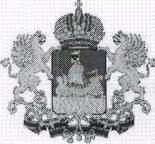 ДЕПАРТАМЕНТ ГОСУДАРСТВЕННОГО РЕГУЛИРОВАНИЯ ЦЕН И ТАРИФОВ КОСТРОМСКОЙ ОБЛАСТИП О С Т А Н О В Л Е Н И Еот «15» ноября 2022 года	№ 22/187О внесении изменений в постановление департамента государственного регулирования цен и тарифов Костромской области от 20.12.2018 № 18/600В соответствии с Федеральным законом от 28 декабря 2013 года№ 442-ФЗ «Об основах социального обслуживания граждан в Российской Федерации», Законом Костромской области от 27 октября 2014 года№ 575-5-ЗКО «О социальном обслуживании граждан в Костромской области»,     постановлением     администрации     Костромской     области от 11 декабря 2014 года № 493-а «О порядке утверждения тарифов на социальные услуги на основании подушевых нормативов финансирования социальных услуг в Костромской области», руководствуясь постановлением администрации Костромской   области от 31 июля 2012 года № 313-а «О департаменте государственного регулирования цен и тарифов Костромской области»,департамент государственного регулирования цен и тарифов Костромской области ПОСТАНОВЛЯЕТ:Внести в постановление департамента государственного регулирования        цен        и         тарифов         Костромской         области от   20   декабря    2018    года    №   18/600   «Об   утверждении    тарифов на социальные услуги на основании подушевых нормативов финансирования социальных услуг в Костромской области» (в редакции постановлений   департамента    государственного    регулирования    цен и тарифов Костромской области от 30.08.2019 № 19/117, от 26.12.2019№ 19/527, от 23.10.2020 № 20/159, от 22.01.2021 № 21/4 от 26.10.2021№ 21/205, от 23.08.2022 № 22/136), следующие изменения:в пункте 1:в подпункте 4 слова «в комплексном центре социального обслуживания населения» исключить;подпункт 6 изложить в следующей редакции:«6) тариф   на   комплексную   услугу   по   присмотру   и   уходу за   гражданами   пожилого    возраста    и    инвалидами,    относящимися ко второму   и   третьему   уровню   нуждаемости   в   постороннем   уходе в Костромской области согласно приложению № 6 к настоящему постановлению.»;тарифы       на       социальные       услуги,        предоставляемые в психоневрологическом доме-интернате, на основании подушевых нормативов финансирования социальных услуг в Костромской области (приложение № 1) изложить в редакции согласно приложению № 1 к настоящему постановлению;тарифы       на       социальные       услуги,        предоставляемые в     домах-интернатах      общего      типа,      геронтологическом      центре и специальном доме-интернате, на основании подушевых нормативов финансирования социальных услуг в Костромской области (приложение№ 2) изложить в редакции согласно приложению № 2 к настоящему постановлению;тарифы на социальные услуги, предоставляемые в отделении временного проживания в комплексном центре социального обслуживания населения, на основании подушевых нормативов финансирования социальных услуг в Костромской области (приложение № 3) изложить в редакции согласно приложению № 3 к настоящему постановлению;тарифы       на       социальные       услуги,        предоставляемые в полустационарной форме, на основании подушевых нормативов финансирования социальных услуг в Костромской области (приложение№ 4) изложить в редакции согласно приложению № 4 к настоящему постановлению;тарифы на социальные услуги,   предоставляемые на дому, на основании подушевых нормативов финансирования социальных услуг в Костромской области (приложение № 5) изложить в редакции согласно приложению № 5 к настоящему постановлению;тариф   на   комплексную    услугу    по   присмотру   и   уходу за   гражданами   пожилого    возраста    и    инвалидами,    относящимися ко второму   и   третьему   уровню   нуждаемости   в   постороннем   уходе в Костромской области (приложение № 6) изложить в редакции согласно приложению № 6 к настоящему постановлению.Настоящее постановление подлежит официальному опубликованию и вступает в силу с 1 января 2023 года.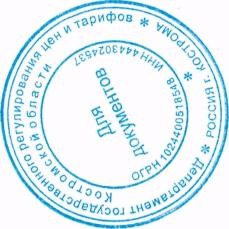 Директор департамента	И.Ю.СолдатоваПриложение №1 к постановлению департамента государственного регулирования цен и тарифов Костромской областиот «15» ноября 2022 года № 22/187Тарифына социальные услуги, предоставляемыев психоневрологическом доме-интернате, на основании подушевых нормативов финансирования социальных услугв Костромской областиПриложение № 2 к постановлению департамента государственного регулирования цен и тарифов Костромской областиот «15» ноября 2022 года № 22/187Тарифына социальные услуги, предоставляемые в домах-интернатах общего типа, геронтологическом центре и специальномдоме-интернате, на основании подушевых нормативовфинансирования социальных услуг в Костромской областиПриложение № 3 к постановлению департамента государственного регулирования цен и тарифов Костромской областиот «15» ноября 2022 года № 22/187Тарифына социальные услуги, предоставляемые в отделении временного проживания в комплексном центре социального обслуживания населения, на основании подушевых нормативов финансирования социальных услуг в Костромской областиПриложение № 4 к постановлению департамента государственного регулирования цен и тарифов Костромской областиот «15» ноября 2022 года № 22/187Тарифына социальные услуги, предоставляемые в полустационарной форме, на основании подушевых нормативов финансированиясоциальных услуг в Костромской областиПриложение № 5 к постановлению департамента государственного регулирования цен и тарифов Костромской областиот «15» ноября 2022 года № 22/187Тарифына социальные услуги, предоставляемые на дому, на основании подушевых нормативов финансированиясоциальных услуг в Костромской областиПриложение № 6 к постановлению департамента государственного регулирования цен и тарифов Костромской областиот «15» ноября 2022 года № 22/187Тарифна комплексную услугу по присмотру и уходу за гражданами пожилого возраста и инвалидами, относящимися ко второму и третьему уровню нуждаемости в постороннем уходев Костромской области№ п/пНаименование услугиТариф на предоставление 1 социальнойуслуги, руб.1.Социально-бытовые услугиСоциально-бытовые услуги1.1.Предоставление площади жилых помещений согласно утвержденным нормативам и помещений для проведения реабилитационных и лечебных мероприятий, лечебно-трудовой иучебной деятельности, культурного и бытового обслуживания287,401.2.Предоставление		в	пользование	мебели, оборудования	согласно	государственномустандарту115,001.3.Обеспечение питанием, включая диетическое питание, согласно утвержденным нормативам и нормам питания в стационарном отделении временного проживания191,631.4.Обеспечение мягким инвентарем (одеждой, обувью, нательным бельем и постельными принадлежностями) согласно утвержденным нормативам32,701.5.Предоставление	средств	личной	гигиены согласно утвержденным нормативам3,831.6.Уборка	жилых	помещений	и	мест	общего пользования86,251.7.Предоставление гигиенических услуг лицам, не способным по состоянию здоровья самостоятельно выполнять их (стрижка ногтей,причесывание)2,721.8.Обеспечение ухода с учетом состояния здоровья получателя	социальных	услуг,	в	том	числе28,75оказание	санитарно-гигиенических	услуг (обтирание, обмывание, гигиенические ванны)1.9.Оказание помощи в написании и прочтении писем, отправка за счет средств получателя социальных услуг почтовой корреспонденции0,501.10.Организация помощи в предоставлении услуг организаций торговли и связи4,071.11.Обеспечение сохранности личных вещей и ценностей, принадлежащих получателям социальных услуг0,361.12.Обеспечение	книгами,	журналами,	газетами, настольными играми2,571.13.Предоставление транспорта при необходимости перевозки получателей социальных услуг в организации для проведения лечения, обучения, участия в культурных мероприятиях, если по состоянию здоровья или условиям пребывания им противопоказано пользование общественным транспортом, в стационарные организациисоциального обслуживания (в стационарных отделениях временного проживания)1,001.14.Создание условий для совершения религиозных обрядов1,001.15.Организация ритуальных услуг (при отсутствии родственников или их нежелании заняться погребением)5,671.16Обеспечение одеждой и обувью по сезону при выписке из организации социального обслуживания в пределах установленного норматива0,611.17.Помощь в приеме пищи (кормление)24,502.Социально-медицинские услугиСоциально-медицинские услуги2.1.Содействие в оказании медицинской помощи в рамках программы государственных гарантий бесплатного оказания гражданам медицинскойпомощи0,362.2.Проведение первичной санитарной обработки и медицинского осмотра при поступлении в организацию социального обслуживания0,122.3.Обеспечение по медицинским показаниям лекарственными средствами и изделиями медицинского	назначения	согласноутвержденным нормативам1,352.4.Содействие	в	проведении	медико-социальной экспертизы0,252.5.Оказание первичной медико-санитарной помощи0,362.6.Организация прохождения диспансеризации0,122.7.Госпитализация нуждающихся в медицинские организации, содействие в направлении их на санаторно-курортное лечение в рамкахсоциального пакета (по заключению врачей)0,122.8.Проведение реабилитационных мероприятий медицинского характера, в том числе в соответствии с индивидуальной программойреабилитации и абилитации инвалидов0,502.9.Содействие в получении стоматологической, зубопротезной, протезно-ортопедической и слухопротезной помощи0,122.10.Организация квалифицированного медицинского консультирования0,122.11.Консультирование по социально-медицинским и санитарно-гигиеническим	вопросам (поддержания и сохранения здоровья получателей социальных услуг, профилактики заболеваний, проведения оздоровительных мероприятий, наблюдения за получателями социальных услуг для выявления отклонений в состоянии их здоровья, вопросам возрастной адаптации, планирования семьи и другим),формирование навыков здорового образа жизни0,122.12.Оказание первой доврачебной помощи0,122.13.Выполнение процедур, связанных с сохранением здоровья (измерение температуры тела, артериального давления, контроль за приемомлекарств и др.)2,472.14.Проведение оздоровительных мероприятий, в том числе	оказание	помощи	в	выполнениифизических упражнений3,572.15.Проведение в соответствии с назначением лечащего врача медицинских процедур (подкожные, внутримышечные и внутривенные введения лекарственных препаратов, наложение компрессов, перевязка, обработка пролежней, раневых	поверхностей,	выполнение очистительных клизм, забор материалов для проведения        лабораторных        исследований,оказание помощи в пользовании катетерами и9,61другими медицинскими изделиями и прочие манипуляции) при наличии у организации социального обслуживания лицензии намедицинскую деятельность данного вида2.16.Систематическое наблюдение за получателем социальных услуг для выявления отклонений в состоянии здоровья2,472.17.Обеспечение	санитарно-гигиенических требований в жилых помещениях4,813.Социально-психологические услугиСоциально-психологические услуги3.1.Психологическая	диагностика	и	обследование личности, психопрофилактическая работа (приналичии психолога)0,363.2.Психологическая	коррекция	(при	наличии психолога)0,363.3.Психотерапевтическая помощь0,503.4.Оказание консультационной психологической (экстренной психологической) помощи по телефону, в том числе анонимно0,504.Социально-педагогические услугиСоциально-педагогические услуги4.1.Социально-педагогическая	коррекция,	включая диагностику и консультирование0,124.2.Организация и проведение клубной и кружковой работы для формирования и развития интересов0,124.3.Организация досуга и отдыха (посещение театров, выставок, экскурсий, организация и проведение юбилеев, концертов художественной самодеятельности, спортивных мероприятий и других культурных мероприятий)43,665.Социально-трудовые услугиСоциально-трудовые услуги5.1.Проведение мероприятий по использованию остаточных трудовых возможностей, обучению доступным профессиональным навыкам1,355.2.Оказание помощи в трудоустройстве, в том числевременном,	повышении	квалификации, получении специальности1,356.Социально-правовые услугиСоциально-правовые услуги6.1.Консультирование по вопросам, связанным с правом граждан на социальное обслуживание и защиту своих интересов0,126.2.Содействие	в	получении	консультативной помощи, в том числе по вопросам, связанным спенсионным обеспечением0,126.3.Содействие	в	получении	бесплатной	помощиадвоката в порядке, установленном действующем законодательством0,126.4.Содействие в получении установленных законодательством мер социальной поддержки, алиментов и других выплат0,127.Услуги	в	целях	повышения	коммуникативного		потенциала получателей		социальных	услуг,	имеющих	ограниченияжизнедеятельности, в том числе детей-инвалидовУслуги	в	целях	повышения	коммуникативного		потенциала получателей		социальных	услуг,	имеющих	ограниченияжизнедеятельности, в том числе детей-инвалидов7.1.Обучение инвалидов (детей-инвалидов) пользованию средствами ухода и техническими средствами реабилитации1,007.2.Проведение	социально-реабилитационных мероприятий в сфере социального обслуживания, в том числе в обеспечении техническими средствами ухода и реабилитации в соответствии с индивидуальными программами реабилитации или абилитации инвалидов1,007.3.Обучение навыкам самообслуживания, поведения в быту и общественных местах0,507.4.Организация лечебно-трудовой деятельности0,507.5.Оказание	помощи	в	обучении	навыкам компьютерной грамотности2,10№ п/пНаименование услугиТариф на предоставление 1 социальнойуслуги, руб.1.Социально-бытовые услугиСоциально-бытовые услуги1.1.Предоставление площади жилых помещений согласно утвержденным нормативам и помещений для проведения реабилитационных и лечебных мероприятий, лечебно-трудовой иучебной деятельности, культурного и бытового обслуживания221,751.2.Предоставление		в	пользование	мебели, оборудования	согласно	государственномустандарту88,731.3.Обеспечение питанием, включая диетическое питание, согласно утвержденным нормативам и нормам питания в стационарном отделении временного проживания147,841.4.Обеспечение мягким инвентарем (одеждой, обувью, нательным бельем и постельными принадлежностями) согласно утвержденным нормативам25,281.5.Предоставление	средств	личной	гигиены согласно утвержденным нормативам2,971.6.Уборка	жилых	помещений	и	мест	общего пользования66,521.7.Предоставление гигиенических услуг лицам, не способным по состоянию здоровья самостоятельно выполнять их (стрижка ногтей,причесывание)2,101.8.Обеспечение ухода с учетом состояния здоровья получателя	социальных	услуг,	в	том	числе22,21оказание	санитарно-гигиенических	услуг (обтирание, обмывание, гигиенические ванны)1.9.Оказание помощи в написании и прочтении писем, отправка за счет средств получателя социальных услуг почтовой корреспонденции0,361.10.Организация помощи в предоставлении услуг организаций торговли и связи3,201.11.Обеспечение сохранности личных вещей и ценностей, принадлежащих получателям социальных услуг0,251.12.Обеспечение	книгами,	журналами,	газетами, настольными играми3,571.13.Предоставление транспорта при необходимости перевозки получателей социальных услуг в организации для проведения лечения, обучения, участия в культурных мероприятиях, если по состоянию здоровья или условиям пребывания им противопоказано пользование общественным транспортом, в стационарные организациисоциального обслуживания (в стационарных отделениях временного проживания)0,741.14.Создание условий для совершения религиозных обрядов0,741.15.Организация ритуальных услуг (при отсутствии родственников или их нежелании заняться погребением)4,321.16.Обеспечение одеждой и обувью по сезону при выписке из организации социального обслуживания в пределах установленного норматива0,501.17.Помощь в приеме пищи (кормление)20,562.Социально-медицинские услугиСоциально-медицинские услуги2.1.Содействие в оказании медицинской помощи в рамках	программы	государственных	гарантийбесплатного оказания гражданам медицинской помощи0,252.2.Проведение первичной санитарной обработки и медицинского осмотра при поступлении в организацию социального обслуживания0,122.3.Обеспечение по медицинским показаниям лекарственными средствами и изделиями медицинского	назначения	согласно1,10утвержденным нормативам2.4.Содействие	в	проведении	медико-социальной экспертизы0,122.5.Оказание	первичной	доврачебной	медико- санитарной помощи0,252.6.Организация прохождения диспансеризации0,122.7.Госпитализация нуждающихся в медицинские организации, содействие в направлении их на санаторно-курортное лечение в рамкахсоциального пакета (по заключению врачей)0,122.8.Проведение реабилитационных мероприятий медицинского характера, в том числе в соответствии с индивидуальными программамиреабилитации и абилитации инвалидов0,362.9.Содействие в получении стоматологической, зубопротезной, протезно-ортопедической и слухопротезной помощи0,122.10.Организация квалифицированного медицинского консультирования0,122.11.Консультирование по социально-медицинским и санитарно-гигиеническим	вопросам (поддержания и сохранения здоровья получателей социальных услуг, профилактики заболеваний, проведения оздоровительных мероприятий, наблюдения за получателями социальных услуг для выявления отклонений в состоянии их здоровья, вопросам возрастной адаптации, планирования семьи и другим),формирование навыков здорового образа жизни0,122.12.Оказание первой доврачебной помощи0,122.13.Выполнение процедур, связанных с сохранением здоровья (измерение температуры тела, артериального давления, контроль за приемомлекарств и др.)1,862.14.Проведение оздоровительных мероприятий, в том числе оказание помощи в выполнении физических упражнений2,842.15.Проведение в соответствии с назначением лечащего врача медицинских процедур (подкожные, внутримышечные и внутривенные введения лекарственных препаратов, наложение компрессов, перевязка, обработка пролежней, раневых	поверхностей,	выполнениеочистительных   клизм,   забор   материалов   для7,41проведения лабораторных исследований, оказание помощи в пользовании катетерами и другими медицинскими изделиями и прочие манипуляции) при наличии у организациисоциального обслуживания лицензии на медицинскую деятельность данного вида2.16.Систематическое наблюдение за получателем социальных услуг для выявления отклонений в состоянии здоровья1,862.17.Обеспечение	санитарно-гигиенических требований в жилых помещениях3,703.Социально-психологические услугиСоциально-психологические услуги3.1.Психологическая	диагностика	и	обследованиеличности, психопрофилактическая работа (при наличии психолога)0,253.2.Психологическая	коррекция	(при	наличии психолога)0,253.3.Психотерапевтическая помощь0,363.4.Оказание	консультационной	психологической(экстренной	психологической)	помощи	по телефону, в том числе анонимно0,364.Социально-педагогические услугиСоциально-педагогические услуги4.1.Социально-педагогическая	коррекция,	включая диагностику и консультирование0,124.2.Организация и проведение клубной и кружковой работы для формирования и развития интересов0,124.3.Организация досуга и отдыха (посещение театров, выставок, экскурсий, организация и проведение юбилеев, концертов художественнойсамодеятельности, спортивных мероприятий и других культурных мероприятий)43,665.Социально-трудовые услугиСоциально-трудовые услуги5.1.Проведение	мероприятий	по	использованию остаточных трудовых возможностей, обучениюдоступным профессиональным навыкам1,105.2.Оказание помощи в трудоустройстве, в том числе временном,	повышении	квалификации,получении специальности1,106.Социально-правовые услугиСоциально-правовые услуги6.1.Консультирование	по	вопросам,	связанным	с правом граждан на социальное обслуживание изащиту своих интересов0,126.2.Содействие	в	получении	консультативной помощи, в том числе по вопросам, связанным с0,12пенсионным обеспечением6.3.Оказание	помощи	в	получении	юридических услуг0,126.4.Содействие в получении бесплатной помощи адвоката в порядке, установленном действующем законодательством0,126.5.Содействие в получении установленных законодательством мер социальной поддержки, алиментов и других выплат0,127.Услуги	в	целях	повышения	коммуникативного		потенциала получателей		социальных	услуг,	имеющих	ограниченияжизнедеятельности, в том числе детей-инвалидовУслуги	в	целях	повышения	коммуникативного		потенциала получателей		социальных	услуг,	имеющих	ограниченияжизнедеятельности, в том числе детей-инвалидов7.1.Обучение инвалидов (детей-инвалидов) пользованию средствами ухода и техническими средствами реабилитации0,747.2.Проведение	социально-реабилитационных мероприятий в сфере социального обслуживания, в том числе в обеспечении техническими средствами ухода и реабилитации в соответствии с индивидуальными программами реабилитацииили абилитации инвалидов0,747.3.Обучение навыкам самообслуживания, поведения в быту и общественных местах0,367.4.Организация лечебно-трудовой деятельности0,367.5.Оказание	помощи	в	обучении	навыкам компьютерной грамотности1,60№ п/пНаименование услугиТариф на предоставление 1 социальной услуги, руб.1.Социально-бытовые услугиСоциально-бытовые услуги1.1.Предоставление площади жилых помещений согласно утвержденным нормативам и помещений для проведения реабилитационных и лечебных мероприятий, лечебно-трудовой и учебной деятельности, культурного и бытовогообслуживания231,501.2.Предоставление	в	пользование	мебели,оборудования	согласно	государственному стандарту92,671.3.Обеспечение питанием, включая диетическое питание, согласно утвержденным нормативам и нормам питания в стационарном отделениивременного проживания154,371.4.Предоставление постельных принадлежностей согласно утвержденным нормативам (в стационарных	отделениях	временногопроживания)2,601.5.Предоставление	средств	личной	гигиены согласно утвержденным нормативам3,101.6.Уборка	жилых	помещений	и	мест	общего пользования69,471.7.Предоставление гигиенических услуг лицам, не способным по состоянию здоровья самостоятельно выполнять их (стрижка ногтей, причесывание)2,231.8.Оказание	помощи		в		написании	и		прочтении писем,	отправка	за	счет	средств	получателя0,36социальных услуг почтовой корреспонденции1.9.Организация помощи в предоставлении услуг организаций торговли и связи6,541.10.Обеспечение сохранности личных вещей и ценностей, принадлежащих получателям социальных услуг0,251.11.Обеспечение	книгами,	журналами,	газетами, настольными играми4,251.12.Оформление		в	стационарные		организации социального	обслуживания	(в	стационарныеотделения временного проживания)0,251.13.Предоставление транспорта при необходимости перевозки получателей социальных услуг в организации для проведения лечения, обучения, участия в культурных мероприятиях, если по состоянию здоровья или условиям пребывания им противопоказано пользование общественным транспортом, в стационарные организации социального обслуживания (в стационарных отделениях временного проживания)0,741.14.Создание условий для совершения религиозных обрядов0,741.15.Организация ритуальных услуг (при отсутствии родственников или их нежелании заняться погребением)9,141.16.Помощь в приеме пищи (кормление)18,342.Социально-медицинские услугиСоциально-медицинские услуги2.1.Содействие в оказании медицинской помощи в рамках программы государственных гарантий бесплатного оказания гражданам медицинскойпомощи0,252.2.Проведение первичной санитарной обработки и медицинского осмотра при поступлении в организацию социального обслуживания0,122.3.Обеспечение по медицинским показаниям лекарственными средствами и изделиями медицинского	назначения	согласно утвержденным нормативам1,102.4.Содействие	в	проведении	медико-социальной экспертизы0,362.5.Оказание первичной медико-санитарной помощи0,252.6.Организация прохождения диспансеризации0,122.7.Госпитализация нуждающихся в медицинские организации, содействие в направлении их на санаторно-курортное лечение в рамкахсоциального пакета (по заключению врачей)0,122.8.Проведение реабилитационных мероприятий медицинского характера, в том числе в соответствии с индивидуальной программами реабилитации и абилитации инвалидов0,362.9.Содействие	в	получении	стоматологической, зубопротезной,		протезно-ортопедической	ислухопротезной помощи0,122.10.Организация квалифицированного медицинского консультирования0,122.11.Консультирование по социально-медицинским и санитарно-гигиеническим	вопросам (поддержания и сохранения здоровья получателей социальных услуг, профилактики заболеваний, проведения оздоровительных мероприятий, наблюдения за получателями социальных услуг для выявления отклонений в состоянии их здоровья, вопросам возрастной адаптации, планирования семьи и другим),формирование навыков здорового образа жизни0,122.12.Оказание первой доврачебной помощи0,122.13.Выполнение процедур, связанных с сохранением здоровья (измерение температуры тела, артериального давления, контроль за приемом лекарств и др.)3,832.14.Проведение оздоровительных мероприятий, в том числе оказание помощи в выполнении физических упражнений5,812.15.Проведение в соответствии с назначением лечащего врача медицинских процедур (подкожные, внутримышечные и внутривенные введения лекарственных препаратов, наложение компрессов, перевязка, обработка пролежней, раневых	поверхностей,	выполнение очистительных клизм, забор материалов для проведения лабораторных исследований, оказание помощи в пользовании катетерами идругими медицинскими изделиями и прочие манипуляции)    при    наличии    у    организации7,77социального	обслуживания	лицензии	на медицинскую деятельность данного вида2.16.Систематическое наблюдение за получателем социальных услуг для выявления отклонений в состоянии здоровья1,972.17.Обеспечение	санитарно-гигиенических требований в жилых помещениях3,833.Социально-психологические услугиСоциально-психологические услуги3.1.Психологическая диагностика и обследование личности, психопрофилактическая работа (при наличии психолога)0,253.2.Психологическая	коррекция	(при	наличии психолога)0,503.3.Психотерапевтическая помощь0,363.4.Оказание консультационной психологической (экстренной психологической) помощи по телефону, в том числе анонимно0,364.Социально-педагогические услугиСоциально-педагогические услуги4.1.Организация и проведение клубной и кружковой работы для формирования и развития интересов3,324.2.Организация досуга и отдыха (посещение театров, выставок, экскурсий, организация и проведение юбилеев, концертов художественной самодеятельности, спортивных мероприятий идругих культурных мероприятий)43,665.Социально-трудовые услугиСоциально-трудовые услуги5.1.Оказание помощи в трудоустройстве, в том числе временном,	повышении	квалификации,получении специальности2,236.Социально-правовые услугиСоциально-правовые услуги6.1.Консультирование	по	вопросам,	связанным	с правом граждан на социальное обслуживание изащиту своих интересов0,126.2.Содействие	в	получении	консультативнойпомощи, в том числе по вопросам, связанным с пенсионным обеспечением0,126.3.Оказание помощи в оформлении и восстановлении документов получателей социальных услуг, в том числе содействие органам опеки и попечительства в подготовке документов на усыновление, в устройстве детей в приемную семью, детскую организацию социального обслуживания0,256.4.Оказание	помощи	в	получении	юридических0,12услуг6.5.Содействие	в	получении	бесплатной	помощиадвоката в порядке, установленном действующем законодательством0,126.6.Содействие в получении установленных законодательством мер социальной поддержки, алиментов и других выплат0,127.Услуги в целях повышения коммуникативного потенциала получателей социальных услуг, имеющих ограничения жизнедеятельности, в том числе детей-инвалидовУслуги в целях повышения коммуникативного потенциала получателей социальных услуг, имеющих ограничения жизнедеятельности, в том числе детей-инвалидов7.1.Обучение	инвалидов	(детей-инвалидов) пользованию средствами ухода и техническимисредствами реабилитации0,747.2.Проведение	социально-реабилитационных мероприятий в сфере социального обслуживания, в том числе в обеспечении техническими средствами ухода и реабилитации в соответствиис индивидуальными программами реабилитации или абилитации инвалидов1,497.3.Оказание	помощи	в	обучении	навыкам компьютерной грамотности1,60№ п/пНаименование услугиТариф на предоставление1 социальной услуги, руб.1.Социально-бытовые услугиСоциально-бытовые услуги1.1.Предоставление помещений для организации бытового,	культурного	обслуживания, трудотерапии, лечебных мероприятий (приналичии специалистов и оборудования)28,631.2.Предоставление в пользование мебели и оборудования согласно государственному стандарту9,501.3.Уборка	жилых	помещений	и	мест	общего пользования9,501.4.Обеспечение	книгами,	журналами,	газетами, настольными играми8,511.5.Предоставление транспорта и сопровождение получателей социальных услуг при необходимости перевозки получателей социальных услуг от места их проживания до места расположения поставщика социальных услуг или в другие организации для проведения лечения, обучения, участия в культурных и спортивных мероприятиях, если по состоянию здоровья или условиям пребывания им противопоказано пользование общественным транспортом70,911.6.Приготовление питания35,821.7.Помощь в приеме пищи (кормление)18,341.8.Предоставление гигиенических услуг получателям социальных услуг, не способным по состоянию здоровья самостоятельно осуществлять за собой уход29,972.Социально-медицинские услугиСоциально-медицинские услуги2.1.Выполнение процедур, связанных с сохранением здоровья (измерение температуры тела, артериального давления, контроль за приемомлекарств и др.) (при наличии специалиста)25,182.2.Проведение оздоровительных мероприятий, в том числе оказание помощи в выполнении физическихупражнений9,502.3.Систематическое	наблюдение	за	получателями социальных услуг для выявления отклонений всостоянии здоровья25,182.4.Консультирование по социально-медицинским и санитарно-гигиеническим вопросам (поддержания и сохранения здоровья получателей социальных услуг, профилактики заболеваний, проведения оздоровительных мероприятий, наблюдения за получателями социальных услуг для выявления отклонений в состоянии их здоровья, вопросам возрастной адаптации, планирования семьи идругим), формирование навыков здорового образа жизни24,192.5.Оказание	первой	доврачебной	помощи	(приналичии специалиста)25,182.6.Оказание	первичной	доврачебной	медико- санитарной помощи по медицинскому массажу,лечебной физкультуре (при наличии специалиста)25,182.7.Проведение реабилитационных мероприятий медицинского характера, в том числе в соответствии с индивидуальными программамиреабилитации или абилитации инвалидов (при наличии специалиста)35,913.Социально-психологические услугиСоциально-психологические услуги3.1.Социально-психологическое	консультирование(при наличии психолога)14,313.2.Оказание консультационной психологической (экстренной психологической) помощи (при наличии психолога)14,313.3.Психологическая помощь и поддержка14,313.4.Оказание	консультационной	психологической (экстренной		психологической)		помощи	потелефону, в том числе анонимно14,314.Социально-педагогические услугиСоциально-педагогические услуги4.1.Организация и проведение клубной и кружковойработы для формирования и развития интересов3,32получателей социальных услуг4.2.Проведение занятий с инвалидами в группах начальной спортивной подготовки по видам спорта95,404.3.Оказание услуг по сурдопереводу32,204.4.Организация досуга и отдыха (посещение театров, выставок, экскурсий, организация и проведение юбилеев,	концертов	художественной самодеятельности, спортивных мероприятий и других культурных мероприятий)43,665.Социально-трудовые услугиСоциально-трудовые услуги5.1.Проведение мероприятий по использованию остаточных трудовых возможностей, обучению доступным профессиональным навыкам21,495.2.Оказание помощи в трудоустройстве32,205.3.Организация помощи в получении образования и (или) профессии инвалидами (детьми-инвалидами) в соответствии с их способностями48,376.Социально-правовые услугиСоциально-правовые услуги6.1.Оказание помощи в оформлении и восстановлении документов получателей социальных услуг2,846.2.Оказание помощи в получении юридических услуг3,707.Услуги в целях повышения коммуникативного потенциала получателей социальных услуг, имеющих ограничения жизнедеятельности, в том числе детей-инвалидовУслуги в целях повышения коммуникативного потенциала получателей социальных услуг, имеющих ограничения жизнедеятельности, в том числе детей-инвалидов7.1.Обучение	инвалидов	(детей-инвалидов) пользованию средствами ухода и техническими средствами реабилитации32,207.2.Проведение	социально-реабилитационныхмероприятий в сфере социального обслуживания32,207.3.Обучение навыкам самообслуживания, поведения в быту и общественных местах46,88№ п/пНаименование услугиТариф на предоставление1 социальной услуги, руб.1.Социально-бытовые услугиСоциально-бытовые услуги1.1.Покупка за счет средств получателя социальных услуг и доставка на дом продуктов питания, горячих обедов, промышленных товаров первой необходимости, средств ухода, книг, газет,журналов27,271.2.Покупка за счет средств получателя социальных услуг топлива (в жилых помещениях без центрального отопления и (или) водоснабжения, газоснабжения), бытового газа в баллонах, растопка печей, топка печей, доставка дров, обеспечение водой (в объеме, необходимом для приготовления пищи, санитарно-гигиенических ибытовых нужд)15,191.3.Уборка снега (на территории, прилегающей кдому,	и	в	местах	доступа	к	хозяйственных постройкам)18,401.4.Приготовление пищи25,181.5.Помощь в приготовлении пищи15,191.6.Сдача за счет средств получателя социальных услуг вещей в стирку, химчистку, ремонт, обратная их доставка2,841.7.Организация	помощи	в	проведении	ремонта жилых помещений3,571.8.Влажная	уборка	жилых	помещений	1	раз	в неделю96,631.9.Содействие в уборке жилых помещений8,771.10.Вынос мусора8,771.11.Оказание помощи в написании писем и отправказа счет средств получателя социальных услуг почтовой корреспонденции8,151.12.Оплата за счет средств получателя социальных услуг жилищно-коммунальных услуг и услуг связи13,701.13.Помощь	в	оформлении	в	стационарные организации социального обслуживания9,501.14.Содействие в организации ритуальных услуг, организация ритуальных услуг (при отсутствии близких родственников)9,501.15.Предоставление гигиенических услуг лицам, не способным по состоянию здоровья самостоятельно выполнять их (стрижка ногтей,причесывание, смена нательного (постельного) белья)18,021.16.Предоставление санитарно-гигиенических услуг (обтирание, обмывание, гигиенические ванны, помощь при мытье или мытье в душевой или ванной комнате) лицам, не способным посостоянию	здоровья	самостоятельно осуществлять за собой уход18,021.17.Обеспечение	кратковременного	присмотра	за детьми96,632.Социально-медицинские услугиСоциально-медицинские услуги2.1.Систематическое наблюдение за получателями социальных услуг для выявления отклонений всостоянии их здоровья25,182.2.Кормление ослабленных больных18,022.3.Оказание	доврачебной	помощи,	в	том	числе вызов врача на дом25,182.4.Оказание	первичной	доврачебной	медико- санитарной помощи по медицинскому массажу,лечебной физкультуре (при наличии специалиста)25,182.5.Выполнение процедур, связанных с сохранением здоровья (измерение температуры тела, артериального давления, контроль за приемом лекарств и др.)25,182.6.Проведение медицинских процедур в соответствии с назначением лечащего врача (при наличии лицензии на медицинскую деятельность) (подкожное и внутримышечное введение лекарственных		препаратов;		наложение компрессов; перевязка; обработка пролежней, раневых	поверхностей;	выполнение очистительных клизм; забор материалов для проведения лабораторных исследований; оказание помощи в пользовании катетерами идругими медицинскими изделиями)35,912.7.Доставка лекарственных препаратов и изделий медицинского назначения (по заключению врача)35,912.8.Содействие	в	госпитализации,	сопровождение нуждающихся в медицинские организации4,692.9.Посещение в медицинских организациях18,022.10.Оказание	помощи	в	получении	путевок	на санаторно-курортное лечение4,692.11.Содействие в получении зубопротезной, протезно-ортопедической и слухопротезной помощи5,432.12.Содействие	в	проведении	медико-социальной экспертизы5,432.13.Проведение оздоровительных мероприятий, в том числе оказание помощи в выполнении физических упражнений (при наличии специалиста)96,632.14.Консультирование по социально-медицинским и санитарно-гигиеническим	вопросам (поддержания и сохранения здоровья получателей социальных услуг, профилактики заболеваний, проведения оздоровительных мероприятий, наблюдения за получателями социальных услуг для выявления отклонений в состоянии их здоровья, вопросам возрастной адаптации, планирования семьи и другим),формирование навыков здорового образа жизни (при наличии специалиста)24,193.Социально-психологические услугиСоциально-психологические услуги3.1.Социально-психологическое консультирование, психопрофилактическая работа (при наличии психолога), в том числе по вопросамвнутрисемейных отношений14,313.2.Психологическая помощь и поддержка, в том числе граждан, осуществляющих уход на дому за тяжелобольными получателями социальныхуслуг14,313.3.Социально-психологический патронаж14,313.4.Оказание консультационной психологической (экстренной психологической) помощи, в том числе гражданам, осуществляющим уход на дому за тяжелобольными получателями социальных услуг (при наличии психолога)14,313.5.Оказание	консультационной	психологической (экстренной	психологической)	помощи	потелефону, в том числе анонимно14,314.Социально-педагогические услугиСоциально-педагогические услуги4.1.Социально-педагогическая	коррекция,	включая диагностику и консультирование64,424.2.Обучение родственников практическим навыкам общего ухода за тяжелобольными получателями социальных услуг, в том числе детьми-инвалидами48,374.3.Организация помощи родителям или законным представителям	детей-инвалидов, воспитываемых дома, в обучении таких детей навыкам самообслуживания, общения иконтроля, направленным на развитие личности72,564.4.Социально-педагогический патронаж32,204.5.Оказание услуг по сурдопереводу32,204.6.Организация и проведение клубной и кружковой работы для формирования и развития интересовполучателей социальных услуг127,845.Социально-трудовые услугиСоциально-трудовые услуги5.1.Оказание помощи в трудоустройстве, в том числе временном,	повышении	квалификации,получении специальности32,205.2.Организация помощи в получении образования и (или) профессии инвалидами (детьми- инвалидами) в соответствии с их способностями48,376.Социально-правовые услугиСоциально-правовые услуги6.1.Консультирование по вопросам, связанным с правом граждан на социальное обслуживание и защиту своих интересов2,846.2.Содействие	в	получении	консультативной помощи2,846.3.Оказание	помощи	в	оформлении	ивосстановлении	документов	получателей социальных услуг2,846.4.Оказание помощи в получении юридических услуг, в том числе в получении бесплатной юридической помощи в порядке, установленном законодательством3,706.5.Получение по	доверенности пенсий, пособий, других денежных выплат4,076.6.Содействие	в	получении	установленных законодательством мер социальной поддержки идругих социальных выплат4,077.Услуги в целях повышения коммуникативного потенциала получателей социальных услуг, имеющих ограничения жизнедеятельности, в том числе детей-инвалидовУслуги в целях повышения коммуникативного потенциала получателей социальных услуг, имеющих ограничения жизнедеятельности, в том числе детей-инвалидов7.1.Обучение	инвалидов	(детей-инвалидов) пользованию средствами ухода и техническимисредствами реабилитации32,207.2.Проведение	социально-реабилитационных мероприятий в сфере социального обслуживания, в том числе содействие в обеспечении техническими средствами ухода и реабилитации в соответствии с индивидуальными программамиреабилитации или абилитации инвалидов32,207.3.Содействие в проведении реабилитационных мероприятий, в том числе для инвалидов, на основании	индивидуальных	программ реабилитации или абилитации5,437.4.Обучение навыкам самообслуживания, поведения в быту и общественных местах46,887.5.Оказание	помощи	в	обучении	навыкам компьютерной грамотности56,82№ п/пНаименование услугиТариф на предоставление 1 социальнойуслуги, руб./час1.Социально-медицинские услугиСоциально-медицинские услуги1.1.Комплексная услуга по присмотру и уходу за гражданами пожилого возраста и инвалидами, относящимися ко второму и третьему уровню нуждаемости в постороннем уходе, утвержденному приказом департамента по труду и социальной защите населения Костромской области от 19 июля 2019 года № 526 «О порядке определения индивидуальной потребности в социальных услугах граждан пожилого возраста и инвалидов, нуждающихся в социальном обслуживании, на территории Костромскойобласти»340